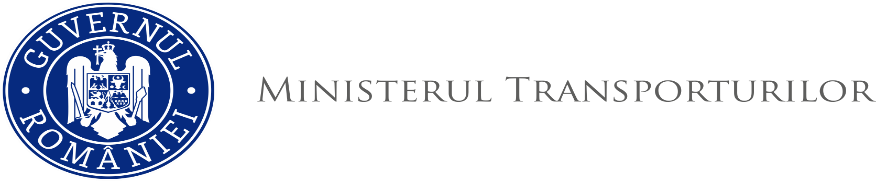 O R D I NNr. .............................privind aprobarea hărților strategice de zgomot pentru drumurile principale din administrarea C.N.A.I.R.– S.A.	În temeiul prevederilor art. 65 lit. a) și ale art. 93 din Legea 121/2019 privind evaluarea și gestionarea zgomotului ambiant, precum și ale art. 5 alin. (4) din Hotărârea Guvernului nr. 21/2015 privind organizarea şi funcţionarea Ministerului Transporturilor, cu  modificările și completările ulterioare,Ministerul transporturilor emite următorul O R D I N:Art.1. –Se aprobă hărțile strategice de zgomot pentru drumurile principale din administrarea CNAIR SA, prevăzute în anexa *) care face parte integrantă din prezentul ordin.Art.2. –Compania Națională de Administrare a Infrastructurii Rutiere S.A. are obligația revizuirii planurilor de acțiune pentru prevenirea și reducerea zgomotului ambiant pentru drumurile principale.Art.3.-Prezentul ordin se publică în Monitorul Oficial al României, Partea I.MINISTRUAlexandru Răzvan CUC